https://old.doshkolka.rybakovfond.ru/metkiy-snegovik#cc-107291400 Доброго времени суток, вас приветствует воспитатель МБДОУ д/с №23 Масаева Р.К. Из топ 3 игр в январе мы с детьми подготовительной к школе группы, выбрали игру "Меткий снеговик". Эта игра показалась нам с детьми очень интересной. Слова к игре выучили с лёгкостью. Снеговика выбрали считалочкой, играли несколько раз, так как дети все хотели оказаться на месте меткого снеговика. Играли дети чётко по правилам, что очень важно, старались не попадать в голову. Очень хорошая игра, нам с детьми очень понравилась. Игра хорошо развивает меткость, ловкость, внимание.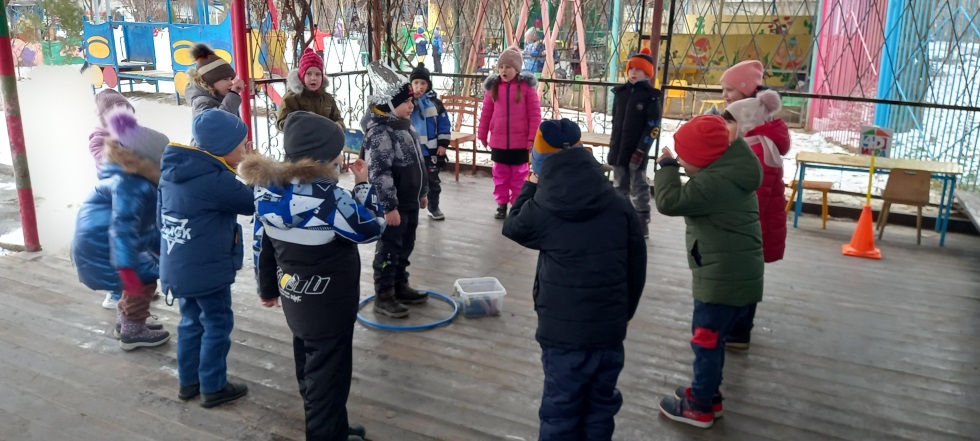 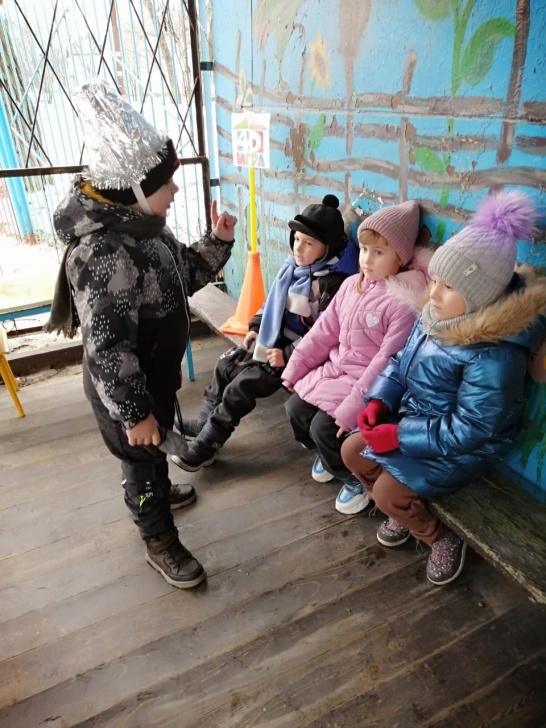 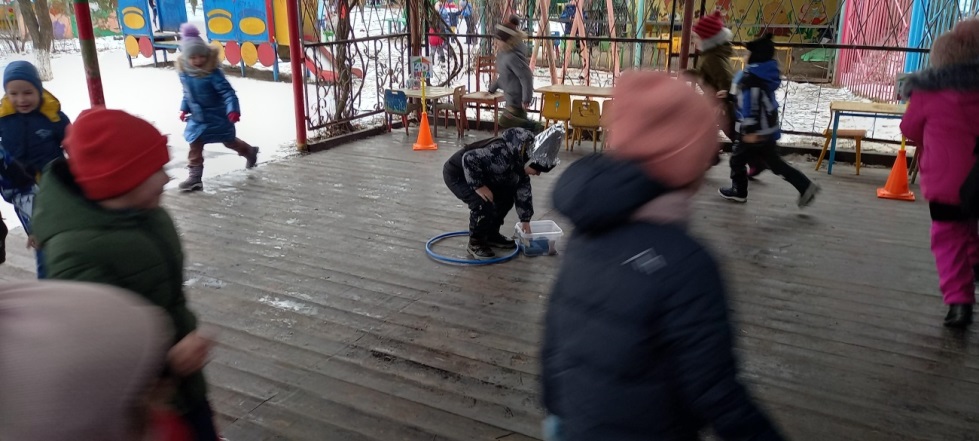 